Buddy poppy requirements for FY 23-24 and Beyond.Buddy poppy requirements for all state and all American.Each post who desires to participate in the All state and all American program will be required to purchase a minimum of 3 poppies per member of their Post (VFW Member) or 500 poppies (minimum order per post).The Post has the option of Purchasing the New Tin Tab Poppy, or the Legacy Poppy.The cost for the Tin Tab poppy is estimated at $60.00 per 500 plus shipping ($12.00) for a total of $72.00.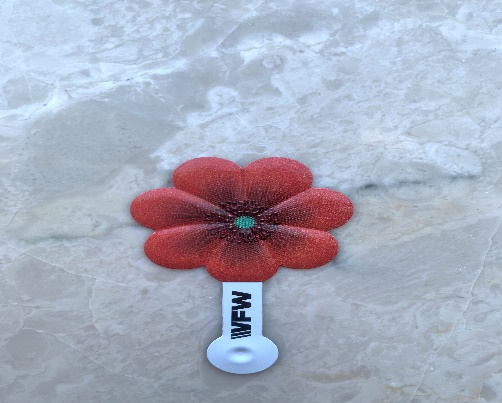 Tin Tab Poppy
The Cost for the legacy poppies will be $125.00 per 500, plus shipping ($17.00) for a total of $142.00.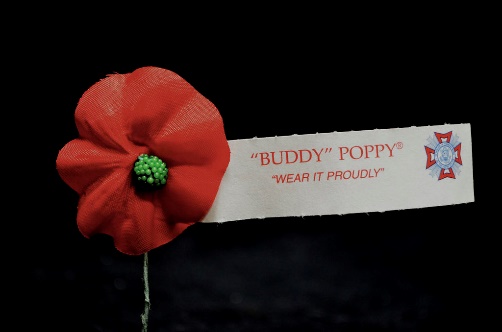             Legacy Poppy
Each Post ordering Poppies will submit the following form to the Department QM. (See Below) The Department QM is the only person who can order Poppies for the Post in their department. VFW Store Shipping Cost    SHIPPING & HANDLINGUp to $10.00 .................... Add $4.00$10.01 to $25.00 ..................... $7.00$25.01 to $50.00 ..................... $9.00$50.01 to $75.00 ................... $12.00$75.01 to $100.00 ................. $15.00$100.01 to $200.00 ............... $17.00$200.01 to $300.00 ............... $19.00$300.01 & Over ..................... $24.00Prices effective through 8-31-23DEPEPARTMENT OF Nevada VFW BUDDY POPPY ORDER FORMDEPEPARTMENT OF Nevada VFW BUDDY POPPY ORDER FORMDEPEPARTMENT OF Nevada VFW BUDDY POPPY ORDER FORMDEPEPARTMENT OF Nevada VFW BUDDY POPPY ORDER FORMDEPEPARTMENT OF Nevada VFW BUDDY POPPY ORDER FORMORDER #SHIP TO ADDRESS:   No PO Boxes.  UPS does not deliver to PO Boxes.TIN TAB or Legacy PoppyPOST  NUMBERDATE REQUIREDQUANTITY REQUESTED